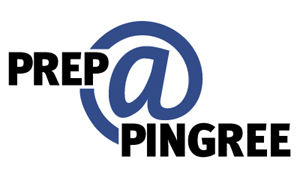 MALCOLM COATES PREP@PINGREE APPLICATION FOR SUMMER 2019STUDENT INFORMATION  INFORMACION DEL ESTUDIANTEName of Applicant:__________________________________________________________________________ Nombre del aplicante First/Primer   Middle/Segundo    Last/ Apellido  Current Grade 7th___ 8th____   Gender   Male___  Female___   Date of Birth      ____________/____/________ Grado en la escuela      		Género     Hombre      Mujer     	           Feche de nacimiento   Month/Mes   Day/Dia    Year/Año  Age:_________ Edad                                    African/ African American_____ Asian/Asian American_____ European American____ International______ Afro Americano                        De Origen Asiatico/Asiatica                Americano- Europeo                Internacional  Latino/Hispanic American_____ Native American____ Multiracial American_____ Other_________________ Latino/ Hispano         			 Indegeno          		Americano Multicultural        Otro  Languages spoken at home:____________________________________________________________________ Idiomas que se habla en casa  Applicant’s current school_____________________________________________________________________  Nombre de la escuela del aplicante  School Name/Nombre de escuela      City/Ciudad          State/Estado             Zip code/Código Postal  Please name the school you will attend in the fall of 2019:___________________________________________ Identifique la escuela que atendera en el otono del año 2016.   Please list clubs and/or afterschool programs you attend _____________________________________________   Parent/Guardian 1  Information  Informacion del padre/apoderado  ___ Mother   ___Father   ___Grandmother ___Stepmother    ___Stepfather   ___Guardian   ___Other         Madre       	Padre 		 Abuela         	 Madrastra              	Padrastro              	 Apoderado            Otro  Name_____________________________________________________________________________________ Nombre    First/Primer   Middle/Segundo    Last/ Apellido  Address___________________________________________________________________________________ Domicillio  City___________________________________________________ State _____  Zip Code __________ Ciudad            								Estado                 Código Postal  Home Phone ________________ Cell Phone ________________  Email _______________________________ Teléfono de la casa 			Celular 				Correo electrónico   Parent/Guardian 2 Information  Informacion del padre/apoderado  ___ Mother   ___Father   ___Grandmother ___Stepmother    ___Stepfather   ___Guardian   ___Other         Madre    	 Padre  		Abuela          	Madrastra              	Padrastro               Apoderado            Otro  Name_____________________________________________________________________________________ Nombre    First/Primer   Middle/Segundo    Last/ Apellido  Address___________________________________________________________________________________ Domicillio  City___________________________________________________ State _____  Zip Code __________ Ciudad            								Estado                 Código Postal  Home Phone ________________ Cell Phone ________________  Email _______________________________ Teléfono de la casa 			Celular 				Correo electrónico  To be completed by the student. 1.  Describe your academic accomplishments and whether you believe your past performance in the classroom is an accurate reflection of your potential. 2.  Describe your level of interest and participation in school activities such as school offices, activities and clubs.  3.  Describe your level of interest and participation in athletics both in and out of school.4.  Describe your level of interest and participation in the visual and performing arts.   5.  Describe any other outside of school activities such as work, community service and religious activities. 6.  What afternoon activities and off-campus trips do you hope Prep@Pingree will offer this summer?7.  We would welcome any further comments you might wish to offer concerning your interest in Prep@Pingree and candidacy:     Signature of Student ______________________________  Date  _________________      To be completed by the Parent or Guardian  Describe the applicant’s academic accomplishments and whether you believe his or her past performance in the classroom is an accurate reflection of his or her potential. Describa los logros académicos de su hijo/a, cual está solicitando participar en el programa de Prep@Pingree. ¿Cree usted que el desempeño académico de su hijo/a es una buena reflexión o representación de su potencial académico? Has the applicant ever skipped or repeated a grade or had any tutoring or other academic support?  If so, please explain. ¿Alguna vez ha saltado de o repetido un curso su hijo/a? ¿Alguna vez ha recibido tutoría u otro tipo de apoyo académico durante su carera académica? Explique aquí.         Has the applicant any learning style issues, health issues or other history that might influence or affect his or her performance in the classroom, playing fields or other co-curricular activities?  If so, please explain. ¿Tiene su hijo/a un problema particular de aprendizaje, ¿Tiene su hijo/a alguna historia medica o problema con su salud que le impida a desempeñarse bien en una clase, en deportes, o en actividades extracurriculares? Explique aquí.   We would welcome any further comments you might wish to offer concerning your child: Use este espacio para cualquier comentario adicional que usted deseé ofrecer en relación a su hijo/a  Signature of Parent or Guardian _________________________  Date  _______________ Prep@Pingree does not discriminate on the basis of race, color, religion, sex and national and ethnic origin in administration of its educational policies, admissions policies or other activities. El programa de Prep@Pingree no discrimina en cuanto a raza, color, religión, sexo, nacionalidad u origen étnico. Ninguna de estas diferencias afectan las pólizas administrativas, las pólizas educacionales, o las pólizas de admisión u otras actividades del programa.  